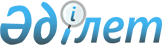 О внесении изменений и дополнения в постановление Правительства Республики Казахстан от 29 декабря 2002 года N 1429Постановление Правительства Республики Казахстан от 27 декабря 2003 года N 150ас      Правительство Республики Казахстан постановляет: 

      1. Внести в постановление  Правительства Республики Казахстан от 29 декабря 2002 года N 1429 "Об утверждении паспортов республиканских бюджетных программ на 2003 год" следующие изменения и дополнение: 

      в приложении 376  к указанному постановлению: 

      в таблице пункта 6 "План мероприятий по реализации бюджетной программы": 

      графу 5 изложить в следующей редакции: 

      "Финансирование подготовки офицеров запаса на военных кафедрах высших учебных заведений. Среднегодовая численность студентов - 5500 (в том числе среднегодовой прием по разнарядке Министерства обороны - 1333)."; 

      в приложении 388 к указанному постановлению: 

      в таблице пункта 6 "План мероприятий по реализации бюджетной программы": 

      в графе 5 слова "мероприятия, посвященного Международному дню борьбы с наркоманией; проведение 2-х конкурсов, спортивных соревнований по антинаркотической тематике - 1; проведение радиопередач, круглых столов, конференций - 4" заменить словами "республиканской научно-практической конференции студенческой и учащейся молодежи; подготовка, производство и размещение в эфире видеоматериалов, отражающих проблемы наркомании"; 

      в приложении 408 к указанному постановлению: 

      в таблице пункта 6 "План мероприятий по реализации бюджетной программы": 

      графу 5 дополнить словами ", коммутатор в наборе - 5 штук.". 

      2. Настоящее постановление вступает в силу со дня подписания.       Премьер-Министр 

      Республики Казахстан 
					© 2012. РГП на ПХВ «Институт законодательства и правовой информации Республики Казахстан» Министерства юстиции Республики Казахстан
				